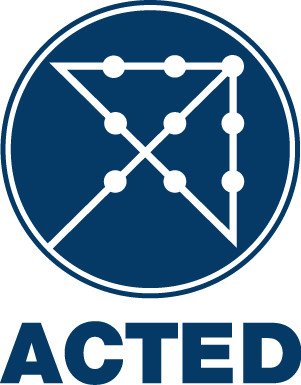 INTERNATIONAL CALL FOR TENDERTender Ref. No. T/32FOD 5JPMEE/Consultancy Services/JUBA/04-04-2024/442ACTED is inviting suppliers of services to submit offers for the following Consultancy services: The tender will be conducted using ACTED standard bidding documents, open to all qualified suppliers and service providers. The Bidding Documents (in English) may be collected free of charge by all interested bidders at the following address: ACTED representative office in Juba, at Plot no. 137, Block No. AXII, Tecno Apartment, Hai Malakal, Juba, the Republic of South Sudan. Or can be downloaded from the ACTED email ID: south-sudan.tender@acted.org, cc tender@acted.org by sending blank email. Or can download documents from https://comms.southsudanngoforum.org/c/tenders Or can be downloaded from the ACTED website at www.acted.org under the section “Call for Tenders”.Potential bidders are encouraged to consult the ACTED and NGO forum websites regularly for potential modification to the present tender and/or to the bidding documents.All bids must be submitted before on 19/04/2024 at 4:00 pm at the address ACTED representative office in Juba, at Plot no. 137, Block No. AXII, Tecno Apartment, Hai Malakal, Juba, the Republic of South Sudan, in a sealed envelope by hand or by courier service or by E-mail to south-sudan.tender@acted.org, Cc tender@acted.org with subject “T/32FOD 5JPMEE/Consultancy Services/JUBA/04-04-2024/442 “. Late Bids will be automatically rejected. ACTED will not be responsible for any costs or expenses incurred by the Bidders in connection with the preparation and submission of their bids to ACTED.A tender opening session will take place on 22/04/2024 at 2:00pm in the ACTED representative office in lot no. 137, Block No. AXII, Tecno Apartment, Hai Malakal, Juba, the Republic of South Sudan. For all inquiries regarding this tender, please contact the ACTED representative office in lot no. 137, Block No. AXII, Tecno Apartment, Hai Malakal, Juba, the Republic of South Sudan no later than 16/01/2024 at 4:00pm by telephone (+211 921100176, 920100070, or by E-mail at south-sudan.tender@acted.org, Cc tender@acted.org.Note: if you witness or suspect any unlawful, improper or unethical act or business practices (such as soliciting, accepting or attempting to provide or accept any kickback) during the tendering process, please contact the following phone number +33 6 07 22 46 28 and/or send an e-mail to transparency@acted.org